İSKENDERUN TEKNİK ÜNİVERSİTESİ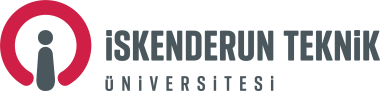 Lisansüstü Eğitim Enstitüsü MüdürlüğüTEZ İZLEME KOMİTESİ ATAMA FORMU						 ......./….../20....................................... Anabilim Dalı Başkanlığı’naDanışmanı olduğum aşağıda adı, soyadı yazılı Doktora öğrencisi yeterlik sınavında başarılı olmuştur. Öğrencinin Tez İzleme Komitesinin (TİK) oluşturulması hususunda gereğini bilgilerinize arz ederim.Öğrenci BilgileriNumarası            : Adı, Soyadı         : Anabilim Dalı     : Tez Başlığı          :						Danışman---------------------------------------------------------------------------------------------------------------------------------------------------------------                                                                                                                                                                     LİSANSÜSTÜ EĞİTİM ENSTİTÜSÜ MÜDÜRLÜĞÜNEYukarıda adı, soyadı verilen Anabilim Dalımız Doktora öğrencisinin, Tez İzleme Komitesinin aşağıda belirtilen isimlerden oluşturulması hususunda gereğini arz ederim.					Anabilim Dalı Başkanı   					    …..../......./20...-------------------------------------------------------------------------------------------------------------------------------------------------------------------------------ENSTİTÜ YÖNETİM KURULU KARARI                                         Karar No:                                          Tarih : ......../......../20.....   Yukarıdaki önerilen isimlerden (   ), (   ), (   ) nolu olanlar Tez İzleme Komitesi olarak seçilmiştir                                                                                                                                                    Doç. Dr. Ersin BAHÇECİ                                                                                                                                 		         Enstitü Müdürü --------------------------------------------------------------------------------------------------------------------------------------------------------------Açıklama: Yeterlik sınavında başarılı bulunan öğrenci için danışmanın da görüşü alınarak ilgili anabilim dalı başkanlığının önerisi ve enstitü yönetim kurulunun kararı ile en geç bir ay içinde bir Tez İzleme Komitesi (TİK) oluşturulur (Bk. Madde 46/1).TİK, üç öğretim üyesinden oluşur. TİK’te tez danışmanından başka EABD içinden ve dışından birer üye yer alır. İkinci tez danışmanının atanması durumunda, ikinci tez danışmanı dilerse TİK toplantılarına katılabilir, ancak TİK üyesi olamaz (Bk. Madde 46/2).Yeterlik Sınavını başaran öğrenci, en geç altı ay içerisinde yapacağı tez önerisini TİK önünde sözlü olarak savunur (Bk. Madde 47/1).Ö.ÜyesiUnvanı, Adı, Soyadı  Anabilim Dalı ve AlanıAnabilim Dalı ve AlanıÇalıştığı KurumÇalıştığı KurumE-PostaE-PostaDanışman tarafından doldurulacaktırDanışman tarafından doldurulacaktırDanışman tarafından doldurulacaktırDanışman tarafından doldurulacaktırDanışman tarafından doldurulacaktırDanışman tarafından doldurulacaktırDanışman tarafından doldurulacaktırDanışman tarafından doldurulacaktır   1   2   3Anabilim Dalı Başkanlığı tarafından doldurulacaktır.Anabilim Dalı Başkanlığı tarafından doldurulacaktır.Anabilim Dalı Başkanlığı tarafından doldurulacaktır.Anabilim Dalı Başkanlığı tarafından doldurulacaktır.Anabilim Dalı Başkanlığı tarafından doldurulacaktır.Anabilim Dalı Başkanlığı tarafından doldurulacaktır.Anabilim Dalı Başkanlığı tarafından doldurulacaktır.Anabilim Dalı Başkanlığı tarafından doldurulacaktır.   4   5   6